О внесении изменений в приказ комитета по культуре администрации города Мурманска от 16.11.2022 № 136 «Об утверждении плана реализации муниципальной программы «Развитие культуры» на 2023-2028 годы» (в редакции приказа от 16.06.2023 № 78)В соответствии с постановлением администрации города Мурманска 
от 06.07.2022 № 1860 «Об утверждении Порядка разработки, реализации 
и оценки эффективности муниципальных программ города Мурманска», 
в целях реализации муниципальной программы города Мурманска «Развитие культуры» на 2023-2028 годы, утвержденной постановлением администрации города Мурманска от 14.11.2022 № 3533 (в ред. постановлений от 14.06.2023 № 2173, от 22.12.2023 № 4515) п р и к а з ы в а ю:1. Внести изменения в приложение к приказу комитета по культуре администрации города Мурманска от 16.11.2022 № 136 «Об утверждении плана реализации муниципальной программы «Развитие культуры» на 2023-2028 годы» (в редакции приказа от 16.06.2023 № 78), изложив его в новой редакции согласно приложению.2. Контроль за выполнением настоящего приказа оставляю за собой.Председатель комитета                                                           Е.И. КрынжинаПлан реализации муниципальной программы «Развитие культуры» на 2023 - 2028 годы___________________________________________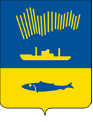 АДМИНИСТРАЦИЯ ГОРОДА МУРМАНСКАКОМИТЕТ ПО КУЛЬТУРЕПРИКАЗ22.12.2023                                                                                                 № 148Приложение к приказу комитета по культуреадминистрации города Мурманскаот 22.12.2023 № 148№ п/пМуниципальная программа, подпрограмма, основное мероприятие, проект, мероприятиеГоды выполненияОбъемы и источники финансирования (тыс. рублей)Объемы и источники финансирования (тыс. рублей)Объемы и источники финансирования (тыс. рублей)Объемы и источники финансирования (тыс. рублей)Объемы и источники финансирования (тыс. рублей)Объемы и источники финансирования (тыс. рублей)Объемы и источники финансирования (тыс. рублей)Объемы и источники финансирования (тыс. рублей)Связь основных мероприятий с показателями подпрограмм, ожидаемые результаты реализации (краткая характеристика) мероприятийСоисполнители, участники№ п/пМуниципальная программа, подпрограмма, основное мероприятие, проект, мероприятиеГоды выполненияПо годамВсего202320242025202620272028Связь основных мероприятий с показателями подпрограмм, ожидаемые результаты реализации (краткая характеристика) мероприятийСоисполнители, участникиМуниципальная программа «Развитие культуры»2023-2028Всего9 086 229,502 334 618,001 543 603,201 378 076,201 240 172,301 268 558,901 321 200,90-КК, КТРиСМуниципальная программа «Развитие культуры»2023-2028МБ 8 154 886,101 594 419,101 354 047,901 376 487,001 240 172,301 268 558,901 321 200,90-КК, КТРиСМуниципальная программа «Развитие культуры»2023-2028ОБ293 874,10182 109,60110 175,301 589,200,000,000,00-КК, КТРиСМуниципальная программа «Развитие культуры»2023-2028ФБ189 458,40110 078,4079 380,000,000,000,000,00-КК, КТРиСМуниципальная программа «Развитие культуры»2023-2028ВБ448 010,90448 010,900,000,000,000,000,00-КК, КТРиС1Подпрограмма 1«Развитие и модернизация муниципальных учреждений в сфере культуры и искусства»2023-2028Всего1 349 823,80927 116,20322 228,8017 119,7043 119,7020 119,7020 119,70-КК, КТРиС, ММКУ УКС, учреждения в сфере культуры и искусства1Подпрограмма 1«Развитие и модернизация муниципальных учреждений в сфере культуры и искусства»2023-2028МБ 458 937,80222 696,30135 762,7017 119,7043 119,7020 119,7020 119,70-КК, КТРиС, ММКУ УКС, учреждения в сфере культуры и искусства1Подпрограмма 1«Развитие и модернизация муниципальных учреждений в сфере культуры и искусства»2023-2028ОБ253 613,00146 526,90107 086,100,000,000,000,00-КК, КТРиС, ММКУ УКС, учреждения в сфере культуры и искусства1Подпрограмма 1«Развитие и модернизация муниципальных учреждений в сфере культуры и искусства»2023-2028ФБ189 262,10109 882,1079 380,000,000,000,000,00-КК, КТРиС, ММКУ УКС, учреждения в сфере культуры и искусства1Подпрограмма 1«Развитие и модернизация муниципальных учреждений в сфере культуры и искусства»2023-2028ВБ448 010,90448 010,900,000,000,000,000,00-КК, КТРиС, ММКУ УКС, учреждения в сфере культуры и искусстваОМ 1.1Основное мероприятие «Развитие сети учреждений сферы культуры и искусства»2023-2028Всего732 124,80602 969,4028 676,6017 119,7043 119,7020 119,7020 119,700.1. Уровень удовлетворенности населения города Мурманска качеством предоставления муниципальныхКК, КТРиСОМ 1.1Основное мероприятие «Развитие сети учреждений сферы культуры и искусства»2023-2028МБ 247 219,30118 063,9028 676,6017 119,7043 119,7020 119,7020 119,700.1. Уровень удовлетворенности населения города Мурманска качеством предоставления муниципальныхКК, КТРиСОМ 1.1Основное мероприятие «Развитие сети учреждений сферы культуры и искусства»2023-2028ОБ36 894,6036 894,600,000,000,000,000,000.1. Уровень удовлетворенности населения города Мурманска качеством предоставления муниципальныхКК, КТРиСОМ 1.1Основное мероприятие «Развитие сети учреждений сферы культуры и искусства»2023-2028ФБ0,000,000,000,000,000,000,000.1. Уровень удовлетворенности населения города Мурманска качеством предоставления муниципальныхКК, КТРиСОМ 1.1Основное мероприятие «Развитие сети учреждений сферы культуры и искусства»2023-2028ВБ448 010,90448 010,900,000,000,000,000,000.1. Уровень удовлетворенности населения города Мурманска качеством предоставления муниципальныхКК, КТРиСуслуг в сфере культуры и искусства – 92% к 2028 году0.2. Доля муниципальных учреждений культуры, здания которых находятся в аварийном состоянии или требуют капитального ремонта, в общемколичестве муниципальных учреждений культуры1.1. Количество построенных/ модернизированных/ реконструированных объектов в сфере культуры и искусства - 2 объекта1.2. Количество объектов культурного наследия, приспособленных к современному использованию – 1 объект1.3. Количество выполненных предпроектных и (или) проектных работ в целях осуществления строительства (реконструкции) объектов в сфере культуры и искусства – 1 объект.1.5. Количество учреждений в сфере культуры и искусства, в которых проведен текущий ремонт - до 57 видов к 2028 годууслуг в сфере культуры и искусства – 92% к 2028 году0.2. Доля муниципальных учреждений культуры, здания которых находятся в аварийном состоянии или требуют капитального ремонта, в общемколичестве муниципальных учреждений культуры1.1. Количество построенных/ модернизированных/ реконструированных объектов в сфере культуры и искусства - 2 объекта1.2. Количество объектов культурного наследия, приспособленных к современному использованию – 1 объект1.3. Количество выполненных предпроектных и (или) проектных работ в целях осуществления строительства (реконструкции) объектов в сфере культуры и искусства – 1 объект.1.5. Количество учреждений в сфере культуры и искусства, в которых проведен текущий ремонт - до 57 видов к 2028 году1.1.1.Мероприятие «Расходы на обеспечение деятельности (оказание услуг) 2023-2028Всего109 539,0023 940,5017 119,7017 119,7017 119,7017 119,7017 119,70Мероприятие предусматривает проведение текущих ремонтов до 57 КК, учреждения в сфере культуры и искусства1.1.1.Мероприятие «Расходы на обеспечение деятельности (оказание услуг) 2023-2028МБ 109 539,0023 940,5017 119,7017 119,7017 119,7017 119,7017 119,70Мероприятие предусматривает проведение текущих ремонтов до 57 КК, учреждения в сфере культуры и искусства1.1.1.Мероприятие «Расходы на обеспечение деятельности (оказание услуг) 2023-2028ОБ0,000,000,000,000,000,000,00 Мероприятие предусматривает проведение текущих ремонтов до 57 КК, учреждения в сфере культуры и искусства1.1.1.Мероприятие «Расходы на обеспечение деятельности (оказание услуг) 2023-2028ФБ0,000,000,000,000,000,000,00 Мероприятие предусматривает проведение текущих ремонтов до 57 КК, учреждения в сфере культуры и искусстваподведомственных учреждений, в том числе на предоставление муниципальным бюджетным и автономным учреждениям субсидий»ВБ0,000,000,000,000,000,00 0,00видов к 2028году, приобретение материальных ресурсов          1.1.2Мероприятие «Строительство (реконструкция) объектов культуры»2023-2028Всего494 056,90482 500,0011 556,900,000,000,000,00Мероприятие предусматривает осуществление работ по приспособлению объекта культурного наследия здания кинотеатра «Родина» и изыскательские мероприятия по строительству ЦКР     КК, КТРиС 1.1.2Мероприятие «Строительство (реконструкция) объектов культуры»2023-2028МБ 46 046,0034 489,1011 556,900,000,000,000,00Мероприятие предусматривает осуществление работ по приспособлению объекта культурного наследия здания кинотеатра «Родина» и изыскательские мероприятия по строительству ЦКР     КК, КТРиС 1.1.2Мероприятие «Строительство (реконструкция) объектов культуры»2023-2028ОБ0,000,000,000,000,000,00 0,00Мероприятие предусматривает осуществление работ по приспособлению объекта культурного наследия здания кинотеатра «Родина» и изыскательские мероприятия по строительству ЦКР     КК, КТРиС 1.1.2Мероприятие «Строительство (реконструкция) объектов культуры»2023-2028ФБ0,000,000,000,000,000,000,00 Мероприятие предусматривает осуществление работ по приспособлению объекта культурного наследия здания кинотеатра «Родина» и изыскательские мероприятия по строительству ЦКР     КК, КТРиС 1.1.2Мероприятие «Строительство (реконструкция) объектов культуры»2023-2028ВБ448 010,90448 010,900,00 0,00 0,00  0,000,00 Мероприятие предусматривает осуществление работ по приспособлению объекта культурного наследия здания кинотеатра «Родина» и изыскательские мероприятия по строительству ЦКР     КК, КТРиС 1.1.2Мероприятие «Строительство (реконструкция) объектов культуры»2023-2028Мероприятие предусматривает осуществление работ по приспособлению объекта культурного наследия здания кинотеатра «Родина» и изыскательские мероприятия по строительству ЦКР     КК, КТРиС1.1.3.Мероприятие «Капитальный ремонт объектов культуры»2023-2028Всего54 739,8022 739,800,000,0026 000,003 000,003 000,00Мероприятие предусматривает проведение предпроектных работ или капитального ремонта или реконструкции на 4 объектахКТРиС1.1.3.Мероприятие «Капитальный ремонт объектов культуры»2023-2028МБ 54 739,8022 739,800,000,0026 000,003 000,003 000,00Мероприятие предусматривает проведение предпроектных работ или капитального ремонта или реконструкции на 4 объектахКТРиС1.1.3.Мероприятие «Капитальный ремонт объектов культуры»2023-2028ОБ0,000,000,000,000,000,000,00Мероприятие предусматривает проведение предпроектных работ или капитального ремонта или реконструкции на 4 объектахКТРиС1.1.3.Мероприятие «Капитальный ремонт объектов культуры»2023-2028ФБ0,000,000,000,000,000,000,00Мероприятие предусматривает проведение предпроектных работ или капитального ремонта или реконструкции на 4 объектахКТРиС1.1.3.Мероприятие «Капитальный ремонт объектов культуры»2023-2028ВБ0,000,000,000,000,000,000,00Мероприятие предусматривает проведение предпроектных работ или капитального ремонта или реконструкции на 4 объектахКТРиС1.1.4.Мероприятие Субсидия бюджетам муниципальных образований на мероприятия по развитию инфраструктуры молодежных пространств2023Всего10 000,0010 000,000,000,000,000,000,00Мероприятие предусматривает создание молодежных пространств «Сопки»КК, ЦГБ1.1.4.Мероприятие Субсидия бюджетам муниципальных образований на мероприятия по развитию инфраструктуры молодежных пространств2023МБ5 000,005 000,000,000,000,000,000,00Мероприятие предусматривает создание молодежных пространств «Сопки»КК, ЦГБ1.1.4.Мероприятие Субсидия бюджетам муниципальных образований на мероприятия по развитию инфраструктуры молодежных пространств2023ОБ5 000,005 000,000,000,000,000,000,00Мероприятие предусматривает создание молодежных пространств «Сопки»КК, ЦГБ1.1.5.Мероприятие «Субсидии на проведение ремонтных работ и укрепление материально-технической базы муниципальных учреждений культуры, образования в сфере культуры и искусства и архивов»2023ОБ31 894,6031 894,600,000,000,000,000,00Мероприятие предусматривает осуществление мероприятий по капитальному ремонту зданий муниципальных детских школ искусств по видам искусствКТРиС, ММКУ УКС1.1.6.Мероприятие «Софинансирование за счет средств местного бюджета к субсидии из областного бюджета на проведение ремонтных работ и укрепление материально-технической базы муниципальных учреждений культуры, образования в сфере культуры и искусства и архивов»2023МБ31 894,5031 894,500,000,000,000,000,00Мероприятие предусматривает осуществление мероприятий по капитальному ремонту зданий муниципальных детских школ искусств по видам искусствКТРиС, ММКУ УКСП 1.1Региональный проект «Культурная среда» 2023-2024Всего617 699,00324 146,80293 552,200,000,000,000,001.7. Количество построенных/ модернизированных/ реконструированных объектов в сфере культуры и искусства - 1 объект1.5. Количество учреждений в сфере культуры и искусства, оснащенных музыкальными инструментами– 1 учреждение1.6. Количество созданных КК, КТРиС, ММКУ УКСП 1.1Региональный проект «Культурная среда» 2023-2024МБ 211 718,50104 632,40107 086,100,000,000,000,001.7. Количество построенных/ модернизированных/ реконструированных объектов в сфере культуры и искусства - 1 объект1.5. Количество учреждений в сфере культуры и искусства, оснащенных музыкальными инструментами– 1 учреждение1.6. Количество созданных КК, КТРиС, ММКУ УКСП 1.1Региональный проект «Культурная среда» 2023-2024ОБ216 718,40109 632,30107 086,100,000,000,000,001.7. Количество построенных/ модернизированных/ реконструированных объектов в сфере культуры и искусства - 1 объект1.5. Количество учреждений в сфере культуры и искусства, оснащенных музыкальными инструментами– 1 учреждение1.6. Количество созданных КК, КТРиС, ММКУ УКСП 1.1Региональный проект «Культурная среда» 2023-2024ФБ189 262,10109 882,1079 380,000,000,000,000,001.7. Количество построенных/ модернизированных/ реконструированных объектов в сфере культуры и искусства - 1 объект1.5. Количество учреждений в сфере культуры и искусства, оснащенных музыкальными инструментами– 1 учреждение1.6. Количество созданных КК, КТРиС, ММКУ УКСП 1.1Региональный проект «Культурная среда» 2023-2024ВБ0,000,000,000,000,000,000,001.7. Количество построенных/ модернизированных/ реконструированных объектов в сфере культуры и искусства - 1 объект1.5. Количество учреждений в сфере культуры и искусства, оснащенных музыкальными инструментами– 1 учреждение1.6. Количество созданных КК, КТРиС, ММКУ УКСмодельных библиотек – 1 библиотека1.1.7.Проект «Государственная поддержка отрасли культуры» (приобретение музыкальных инструментов, создание модельных библиотек)2023-2028Всего10 396,4010 396,400,000,000,000,000,00Проект предусматривает оснащение музыкальными инструментами- 2 учрежденияКК1.1.7.Проект «Государственная поддержка отрасли культуры» (приобретение музыкальных инструментов, создание модельных библиотек)2023-2028МБ 2 698,202 698,200,000,000,000,000,00Проект предусматривает оснащение музыкальными инструментами- 2 учрежденияКК1.1.7.Проект «Государственная поддержка отрасли культуры» (приобретение музыкальных инструментов, создание модельных библиотек)2023-2028ОБ7 698,207 698,200,000,000,000,000,00Проект предусматривает оснащение музыкальными инструментами- 2 учрежденияКК1.1.7.Проект «Государственная поддержка отрасли культуры» (приобретение музыкальных инструментов, создание модельных библиотек)2023-2028ФБ0,00 0,000,000,000,000,000,00Проект предусматривает оснащение музыкальными инструментами- 2 учрежденияКК1.1.7.Проект «Государственная поддержка отрасли культуры» (приобретение музыкальных инструментов, создание модельных библиотек)2023-2028ВБ0,00 0,000,000,000,000,000,00Проект предусматривает оснащение музыкальными инструментами- 2 учрежденияКК1.1.8.Проект «Государственная поддержка отрасли культуры» (капитальный ремонт ДХШ)2023-2028Всего144 538,3144 538,30,000,00Проект предусматривает осуществление мероприятий по капитальному ремонту зданий муниципальных детских школ искусств по видам искусствКТРиС, ММКУ УКС1.1.8.Проект «Государственная поддержка отрасли культуры» (капитальный ремонт ДХШ)2023-2028МБ 32 493,132 493,10,000,000,000,000,00Проект предусматривает осуществление мероприятий по капитальному ремонту зданий муниципальных детских школ искусств по видам искусствКТРиС, ММКУ УКС1.1.8.Проект «Государственная поддержка отрасли культуры» (капитальный ремонт ДХШ)2023-2028ОБ32 493,132 493,10,000,000,000,000,00Проект предусматривает осуществление мероприятий по капитальному ремонту зданий муниципальных детских школ искусств по видам искусствКТРиС, ММКУ УКС1.1.8.Проект «Государственная поддержка отрасли культуры» (капитальный ремонт ДХШ)2023-2028ФБ79 552,1079 552,100,000,000,000,000,00Проект предусматривает осуществление мероприятий по капитальному ремонту зданий муниципальных детских школ искусств по видам искусствКТРиС, ММКУ УКС1.1.8.Проект «Государственная поддержка отрасли культуры» (капитальный ремонт ДХШ)2023-2028ВБ0,000,00 0,000,000,000,000,00Проект предусматривает осуществление мероприятий по капитальному ремонту зданий муниципальных детских школ искусств по видам искусствКТРиС, ММКУ УКС1.1.9.ПроектРазвитие сети учреждений культурно-досугового типа (Строительство центра культурного 2023-2024Всего462 764,30169 212,10293 552,200,000,00 0,00 0,00 Проект предусматривает выполнение работ по осуществлению строительства центра культурного КТРиС, ММКУ УКС1.1.9.ПроектРазвитие сети учреждений культурно-досугового типа (Строительство центра культурного 2023-2024МБ 176 527,2069 441,10107 086,100,000,000,000,00Проект предусматривает выполнение работ по осуществлению строительства центра культурного КТРиС, ММКУ УКС1.1.9.ПроектРазвитие сети учреждений культурно-досугового типа (Строительство центра культурного 2023-2024ОБ176 527,1069 441,00107 086,100,000,000,000,00Проект предусматривает выполнение работ по осуществлению строительства центра культурного КТРиС, ММКУ УКС1.1.9.ПроектРазвитие сети учреждений культурно-досугового типа (Строительство центра культурного 2023-2024ФБ109 710,0030 330,0079 380,000,000,000,000,00Проект предусматривает выполнение работ по осуществлению строительства центра культурного КТРиС, ММКУ УКС1.1.9.ПроектРазвитие сети учреждений культурно-досугового типа (Строительство центра культурного 2023-2024ВБ0,000,00 0,00 0,000,000,000,00Проект предусматривает выполнение работ по осуществлению строительства центра культурного КТРиС, ММКУ УКСразвития)развития2Подпрограмма 2 «Ремонт и содержание общественных территорий города Мурманска»2023-2028Всего2 340 147,50438 060,90309 776,00384 369,20379 367,60402 604,00425 969,80-КК, МГПС2Подпрограмма 2 «Ремонт и содержание общественных территорий города Мурманска»2023-2028МБ 2 304 654,00404 067,40308 276,00384 369,20379 367,60402 604,00425 969,80-КК, МГПС2Подпрограмма 2 «Ремонт и содержание общественных территорий города Мурманска»2023-2028ОБ35 493,5033 993,501 500,000,000,000,000,00-КК, МГПС2Подпрограмма 2 «Ремонт и содержание общественных территорий города Мурманска»2023-2028ФБ0,000,000,000,000,000,000,00-КК, МГПС2Подпрограмма 2 «Ремонт и содержание общественных территорий города Мурманска»2023-2028ВБ0,000,000,000,000,000,000,00-КК, МГПСОМ 2.1Основное мероприятие «Обеспечение надлежащего санитарного, технического и эстетического состояния общественных территорий»2023-2028Всего2 340 147,50438 060,90309 776,00384 369,20379 367,60402 604,00425 969,800.3. Доля общественных территорий, находящихся в надлежащем санитарном, техническом и эстетическом состояние –  100%0.4. Уровень фактической обеспеченности парками культуры и отдыха от нормативной потребности – 38,7 %.
2.1. Количество общественных территорий, в отношениикоторыхКК, МГПСОМ 2.1Основное мероприятие «Обеспечение надлежащего санитарного, технического и эстетического состояния общественных территорий»2023-2028МБ 2 304 654,00404 067,40308 276,00384 369,20379 367,60402 604,00425 969,800.3. Доля общественных территорий, находящихся в надлежащем санитарном, техническом и эстетическом состояние –  100%0.4. Уровень фактической обеспеченности парками культуры и отдыха от нормативной потребности – 38,7 %.
2.1. Количество общественных территорий, в отношениикоторыхКК, МГПСОМ 2.1Основное мероприятие «Обеспечение надлежащего санитарного, технического и эстетического состояния общественных территорий»2023-2028ОБ35 493,5033 993,501 500,000,000,000,000,000.3. Доля общественных территорий, находящихся в надлежащем санитарном, техническом и эстетическом состояние –  100%0.4. Уровень фактической обеспеченности парками культуры и отдыха от нормативной потребности – 38,7 %.
2.1. Количество общественных территорий, в отношениикоторыхКК, МГПСОМ 2.1Основное мероприятие «Обеспечение надлежащего санитарного, технического и эстетического состояния общественных территорий»2023-2028ФБ0,000,000,000,000,000,000,000.3. Доля общественных территорий, находящихся в надлежащем санитарном, техническом и эстетическом состояние –  100%0.4. Уровень фактической обеспеченности парками культуры и отдыха от нормативной потребности – 38,7 %.
2.1. Количество общественных территорий, в отношениикоторыхКК, МГПСОМ 2.1Основное мероприятие «Обеспечение надлежащего санитарного, технического и эстетического состояния общественных территорий»2023-2028ВБ0,000,000,000,000,000,000,000.3. Доля общественных территорий, находящихся в надлежащем санитарном, техническом и эстетическом состояние –  100%0.4. Уровень фактической обеспеченности парками культуры и отдыха от нормативной потребности – 38,7 %.
2.1. Количество общественных территорий, в отношениикоторыхКК, МГПСвыполняются работы по содержанию и текущему ремонту – 77 общественных территорий2.1.1Расходы на обеспечение деятельности (оказание услуг) подведомствен
ных учреждений, в том числе на предоставление муниципальным бюджетным и автономным учреждениям субсидий2023-2028Всего2 270 660,50370 073,90308 276,00384 369,20379 367,60402 604,00425 969,80Мероприятие предусматривает работы по содержанию общественных территорий – 100% КК, МГПС2.1.1Расходы на обеспечение деятельности (оказание услуг) подведомствен
ных учреждений, в том числе на предоставление муниципальным бюджетным и автономным учреждениям субсидий2023-2028МБ 2 270 660,50370 073,90308 276,00384 369,20379 367,60402 604,00425 969,80Мероприятие предусматривает работы по содержанию общественных территорий – 100% КК, МГПС2.1.1Расходы на обеспечение деятельности (оказание услуг) подведомствен
ных учреждений, в том числе на предоставление муниципальным бюджетным и автономным учреждениям субсидий2023-2028ОБ0,000,000,000,00 0,00 0,00 0,00 Мероприятие предусматривает работы по содержанию общественных территорий – 100% КК, МГПС2.1.1Расходы на обеспечение деятельности (оказание услуг) подведомствен
ных учреждений, в том числе на предоставление муниципальным бюджетным и автономным учреждениям субсидий2023-2028ФБ0,00 0,000,00 0,00 0,00 0,00 0,00 Мероприятие предусматривает работы по содержанию общественных территорий – 100% КК, МГПС2.1.1Расходы на обеспечение деятельности (оказание услуг) подведомствен
ных учреждений, в том числе на предоставление муниципальным бюджетным и автономным учреждениям субсидий2023-2028ВБ0,00Мероприятие предусматривает работы по содержанию общественных территорий – 100% КК, МГПС2.1.1.1Разработка проектно-сметной документации и проведение ремонтных работ на общественных территориях2023-2028МБ515 000,0025 000,0025 000,0075 000,00110 000,00130 000,00150 000,00Мероприятие предусматривает разработку ПСД и проведение ремонтных работ в среднем до 5 объектов в годКК, МГПС2.1.1.2Организация благоустройства и озеленения2023-2028МБ1 563 610,10302 948,4256 626,30282 719,50237 159,10240 395,50243 761,30Мероприятие предусматривает выполнение муниципального задания – 100%КК, МГПС2.1.1.3Организация работ по украшению города Мурманска2023-2028МБ180 868,8040 511,9025 036,1025 036,1030 094,9030 094,9030 094,90Мероприятие предусматривает проведение работ в размере 100% от запланированныхКК, МГПС2.1.1.4Предоставление телекоммуникационных услуг связи на общественных территориях2023-2028МБ681,60113,60113,60113,60113,60113,60113,60Мероприятие предусматривает предоставление телекоммуникационных услуг связи на 1 общественной территории КК, МГПС2.1.1.5Организация городских акций «Зеленый рекорд» и «Земля народу»2023-2028МБ10 500,001 500,001 500,001 500,002 000,002 000,002 000,00Мероприятие предусматривает проведение 2-х акций ежегодноКК, МГПС2.1.1.6.Иной межбюджетный трансферт из областного бюджета местным бюджетам в целях поощрения муниципальных образований - победителей конкурса на лучшее озеленение территорий населенных пунктов Мурманской области2023-2028ОБ1 500,000,001 500,000,000,000,000,00Мероприятие предусматривает муниципальных образований - победителей конкурса на лучшее озеленение территорий населенных 2.1.2Субсидия бюджету муниципального образования городской округ город-герой Мурманск на осуществление городским округом городом-героем Мурманском функцийадминистративного центра области (в области благоустройства)2023ОБ 33 993,5033 993,500,000,000,000,000,00Мероприятие предусматривает осуществление городским округом городом-героем Мурманском функций административного центра области (в области благоустройства) КК, МГПС2.1.3Софинансирование за счет средств местного бюджета к субсидии из областного бюджета бюджету муниципального образования городской округ город-герой Мурманск на осуществление городским округом городом-героем Мурманском функций административного центра области (в области благоустройства)2023МБ33 993,5033 993,500,000,000,000,000,00Мероприятие предусматривает осуществление городским округом городом-героем Мурманском функций административного центра области (в области благоустройства) КК, МГПС3Подпрограмма 3 «Развитие творческого потенциала жителей города Мурманска»2023-2028Всего5 318 292,10955 205,90899 450,40964 439,30805 048,50832 696,90861 451,20-КК, учреждения в сфере культуры и искусства3Подпрограмма 3 «Развитие творческого потенциала жителей города Мурманска»2023-2028МБ 5 313 328,20953 420,40897 861,20962 850,10805 048,50832 696,90861 451,20-КК, учреждения в сфере культуры и искусства3Подпрограмма 3 «Развитие творческого потенциала жителей города Мурманска»2023-2028ОБ4 767,601 589,201 589,201 589,200,000,000,00-КК, учреждения в сфере культуры и искусства3Подпрограмма 3 «Развитие творческого потенциала жителей города Мурманска»2023-2028ФБ196,30196,300,000,000,000,000,00-КК, учреждения в сфере культуры и искусства3Подпрограмма 3 «Развитие творческого потенциала жителей города Мурманска»2023-2028ВБ0,000,000,000,000,000,000,00-КК, учреждения в сфере культуры и искусстваОМ 3.1Основное мероприятие «Обеспечение предоставления муниципальных услуг (выполнения работ) в сфере культуры и искусства»2023-2028Всего5 055 658,00893 062,40868 739,30923 494,40762 103,60789 752,00818 506,300.7. Уровень фактической обеспеченности учреждениями культуры от нормативной потребность в клубах и учреждениях клубного типа– 115.7 % к 2028 КК, учреждения в сфере культуры и искусстваОМ 3.1Основное мероприятие «Обеспечение предоставления муниципальных услуг (выполнения работ) в сфере культуры и искусства»2023-2028МБ 5 050 694,10891 276,90867 150,10921 905,20762 103,60789 752,00818 506,300.7. Уровень фактической обеспеченности учреждениями культуры от нормативной потребность в клубах и учреждениях клубного типа– 115.7 % к 2028 КК, учреждения в сфере культуры и искусстваОМ 3.1Основное мероприятие «Обеспечение предоставления муниципальных услуг (выполнения работ) в сфере культуры и искусства»2023-2028ОБ4 767,601 589,201 589,201 589,200,000,000,000.7. Уровень фактической обеспеченности учреждениями культуры от нормативной потребность в клубах и учреждениях клубного типа– 115.7 % к 2028 КК, учреждения в сфере культуры и искусстваОМ 3.1Основное мероприятие «Обеспечение предоставления муниципальных услуг (выполнения работ) в сфере культуры и искусства»2023-2028ФБ196,30196,300,000,000,000,000,000.7. Уровень фактической обеспеченности учреждениями культуры от нормативной потребность в клубах и учреждениях клубного типа– 115.7 % к 2028 КК, учреждения в сфере культуры и искусстваОМ 3.1Основное мероприятие «Обеспечение предоставления муниципальных услуг (выполнения работ) в сфере культуры и искусства»2023-2028ВБ0,000,000,000,000,000,000,000.7. Уровень фактической обеспеченности учреждениями культуры от нормативной потребность в клубах и учреждениях клубного типа– 115.7 % к 2028 КК, учреждения в сфере культуры и искусствагоду0.8. Уровень фактической обеспеченности учреждениями культуры от нормативной потребность в библиотеках – 134,0% к 2028 году 0.9. Количество участников клубных формирований и формирований самодеятельного народного творчества – 2560 к 2028 году0.8. Доля родителей (законных представителей), удовлетворенных условиями и качеством предоставляемойобразовательной услуги – 94 %
3.5. Количество учреждений, оказывающих муниципальные услуги (выполняющих работы)  в сфере культуры и искусства – 18 учреждений3.1.1.Расходы на обеспечение деятельности (оказание услуг) подведомственных учреждений, в том числе на предоставление муниципальным бюджетным и автономным учреждениям субсидий2023-2028Всего5 050 497,80891 080,60867 150,10921 905,20762 103,60789 752,00818 506,30Мероприятие предусматривает оказание услуг в рамках выполнения муниципального задания – 100%КК, учреждения в сфере культуры и искусства3.1.1.Расходы на обеспечение деятельности (оказание услуг) подведомственных учреждений, в том числе на предоставление муниципальным бюджетным и автономным учреждениям субсидий2023-2028МБ 5 050 497,80891 080,60867 150,10921 905,20762 103,60789 752,00818 506,30Мероприятие предусматривает оказание услуг в рамках выполнения муниципального задания – 100%КК, учреждения в сфере культуры и искусства3.1.1.Расходы на обеспечение деятельности (оказание услуг) подведомственных учреждений, в том числе на предоставление муниципальным бюджетным и автономным учреждениям субсидий2023-2028ОБ0,000,00 0,00 0,00 0,00 0,00 0,00 Мероприятие предусматривает оказание услуг в рамках выполнения муниципального задания – 100%КК, учреждения в сфере культуры и искусства3.1.1.Расходы на обеспечение деятельности (оказание услуг) подведомственных учреждений, в том числе на предоставление муниципальным бюджетным и автономным учреждениям субсидий2023-2028ФБ0,000,00 0,00 0,00 0,00 0,00 0,00 Мероприятие предусматривает оказание услуг в рамках выполнения муниципального задания – 100%КК, учреждения в сфере культуры и искусства3.1.1.Расходы на обеспечение деятельности (оказание услуг) подведомственных учреждений, в том числе на предоставление муниципальным бюджетным и автономным учреждениям субсидий2023-2028ВБ0,000,00 0,00 0,00 0,00 0,00 0,00 Мероприятие предусматривает оказание услуг в рамках выполнения муниципального задания – 100%КК, учреждения в сфере культуры и искусства3.1.2.Иные межбюджет
ные трансферты бюджету муниципаль
ного образования город Мурманск на реализацию пункта 2 статьи 1 Закона Мурманской области «О сохранении права 2023-2028Всего4 767,601 589,201 589,201 589,200,000,000,00Мероприятие предусматривает социальные выплаты врамках действующего законодательства сотрудникам 2-х учрежденийКК, учреждения в сфере культуры и искусства3.1.2.Иные межбюджет
ные трансферты бюджету муниципаль
ного образования город Мурманск на реализацию пункта 2 статьи 1 Закона Мурманской области «О сохранении права 2023-2028МБ 0,000,00 0,00 0,00 0,00 0,00 0,00 Мероприятие предусматривает социальные выплаты врамках действующего законодательства сотрудникам 2-х учрежденийКК, учреждения в сфере культуры и искусства3.1.2.Иные межбюджет
ные трансферты бюджету муниципаль
ного образования город Мурманск на реализацию пункта 2 статьи 1 Закона Мурманской области «О сохранении права 2023-2028ОБ4 767,601 589,201 589,201 589,200,000,000,00Мероприятие предусматривает социальные выплаты врамках действующего законодательства сотрудникам 2-х учрежденийКК, учреждения в сфере культуры и искусства3.1.2.Иные межбюджет
ные трансферты бюджету муниципаль
ного образования город Мурманск на реализацию пункта 2 статьи 1 Закона Мурманской области «О сохранении права 2023-2028ФБ0,000,00 0,00 0,00 0,00 0,00 0,00 Мероприятие предусматривает социальные выплаты врамках действующего законодательства сотрудникам 2-х учрежденийКК, учреждения в сфере культуры и искусства3.1.2.Иные межбюджет
ные трансферты бюджету муниципаль
ного образования город Мурманск на реализацию пункта 2 статьи 1 Закона Мурманской области «О сохранении права 2023-2028ВБ0,000,00 0,00 0,00 0,00 0,00 0,00 Мероприятие предусматривает социальные выплаты врамках действующего законодательства сотрудникам 2-х учрежденийКК, учреждения в сфере культуры и искусствана меры социальной поддержки отдельных категорий граждан в связи с упразднением поселка городского типа Росляково»3.1.3.Государственная поддержка отрасли культуры (комплектование книжных фондов)2023-2028Всего392,60392,600,000,000,000,000,00Мероприятие предусматривает комплектование книжных фондов 1 учрежденияКК, учреждения в сфере культуры и искусства3.1.3.Государственная поддержка отрасли культуры (комплектование книжных фондов)2023-2028МБ 196,30196,300,000,000,000,000,00Мероприятие предусматривает комплектование книжных фондов 1 учрежденияКК, учреждения в сфере культуры и искусства3.1.3.Государственная поддержка отрасли культуры (комплектование книжных фондов)2023-2028ОБ0,000,00 0,000,000,000,000,00Мероприятие предусматривает комплектование книжных фондов 1 учрежденияКК, учреждения в сфере культуры и искусства3.1.3.Государственная поддержка отрасли культуры (комплектование книжных фондов)2023-2028ФБ196,30196,300,000,000,000,000,00Мероприятие предусматривает комплектование книжных фондов 1 учрежденияКК, учреждения в сфере культуры и искусства3.1.3.Государственная поддержка отрасли культуры (комплектование книжных фондов)2023-2028ВБ0,00 0,000,000,000,000,000,00Мероприятие предусматривает комплектование книжных фондов 1 учрежденияКК, учреждения в сфере культуры и искусстваОМ 3.2Основное мероприятие «Организация и проведение мероприятий в сфере культуры и искусства, праздничных мероприятий»2023-2028Всего140 971,1044 203,1012 150,0021 154,5021 154,5021 154,5021 154,50 0.5. Количество организованных городских праздничных, культурно-массовых мероприятийКК, учреждения в сфере культуры и искусстваОМ 3.2Основное мероприятие «Организация и проведение мероприятий в сфере культуры и искусства, праздничных мероприятий»2023-2028МБ 140 971,1044 203,1012 150,0021 154,5021 154,5021 154,5021 154,50 0.5. Количество организованных городских праздничных, культурно-массовых мероприятийКК, учреждения в сфере культуры и искусстваОМ 3.2Основное мероприятие «Организация и проведение мероприятий в сфере культуры и искусства, праздничных мероприятий»2023-2028ОБ0,000,000,000,000,000,000,00 0.5. Количество организованных городских праздничных, культурно-массовых мероприятийКК, учреждения в сфере культуры и искусстваОМ 3.2Основное мероприятие «Организация и проведение мероприятий в сфере культуры и искусства, праздничных мероприятий»2023-2028ФБ0,000,000,000,000,000,000,00 0.5. Количество организованных городских праздничных, культурно-массовых мероприятийКК, учреждения в сфере культуры и искусстваОМ 3.2Основное мероприятие «Организация и проведение мероприятий в сфере культуры и искусства, праздничных мероприятий»2023-2028ВБ0,000,000,000,000,000,000,00 0.5. Количество организованных городских праздничных, культурно-массовых мероприятийКК, учреждения в сфере культуры и искусства3.2.1.Расходы на обеспечение деятельности (оказание услуг) подведомственных учреждений, в том числе на 2023-2028Всего71 971,1033 203,101 150,0010 154,509 154,509 154,509 154,50Мероприятие предусматривает организацию и проведение мероприятий в рамках уставной деятельности до КК, учреждения в сфере культуры и искусства3.2.1.Расходы на обеспечение деятельности (оказание услуг) подведомственных учреждений, в том числе на 2023-2028МБ 71 971,1033 203,101 150,0010 154,509 154,509 154,509 154,50Мероприятие предусматривает организацию и проведение мероприятий в рамках уставной деятельности до КК, учреждения в сфере культуры и искусства3.2.1.Расходы на обеспечение деятельности (оказание услуг) подведомственных учреждений, в том числе на 2023-2028ОБ0,000,000,000,000,000,000,00Мероприятие предусматривает организацию и проведение мероприятий в рамках уставной деятельности до КК, учреждения в сфере культуры и искусства3.2.1.Расходы на обеспечение деятельности (оказание услуг) подведомственных учреждений, в том числе на 2023-2028ФБ0,000,000,000,000,000,000,00Мероприятие предусматривает организацию и проведение мероприятий в рамках уставной деятельности до КК, учреждения в сфере культуры и искусства3.2.1.Расходы на обеспечение деятельности (оказание услуг) подведомственных учреждений, в том числе на 2023-2028ВБ0,000,000,000,000,000,000,00Мероприятие предусматривает организацию и проведение мероприятий в рамках уставной деятельности до КК, учреждения в сфере культуры и искусствапредоставление муниципальным бюджетным и автономным учреждениям субсидий950000 к 2028 году3.2.1.1Организация общегородских праздничных мероприятий2023-2028МБ63 894,4030 876,400,009 004,508 004,508 004,508 004,50Мероприятие предусматривает проведение общегородских праздничных мероприятий до 22 мероприятий к 2028 годуКК, учреждения в сфере культуры и искусства3.2.1.2Участие творческих коллективов и исполнителей учреждений культуры, учащихся учреждений дополнительного образования в городских, региональных, всероссийских, международных конкурсах, фестивалях, выставках и т.д.2023-2028МБ6 276,702 026,70850,00850,00850,00850,00850,00Мероприятие предусматривает участие творческих коллективов 14 учреждений в городских, региональных, всероссийских, международных конкурсах, фестивалях, выставках и т.д.КК, учреждения в сфере культуры и искусства3.2.1.3Проведение ежегодного конкурса детского рисунка «Я люблю мой город»2023-2028МБ1 800,00300,00300,00300,00300,00300,00300,00Мероприятие предусматривает проведение 1 конкурса ежегодноКК, учреждения в сфере культуры и искусства3.2.2Субсидия некоммерческим организациям на организацию и проведение мероприятий в сфере культуры2023-2028Всего69 000,0011 000,0011 000,0011 000,0012 000,0012 000,0012 000,00Мероприятие предусматривает предоставление субсидии на проведение 5 мероприятий в годКК3.2.2Субсидия некоммерческим организациям на организацию и проведение мероприятий в сфере культуры2023-2028МБ 69 000,0011 000,0011 000,0011 000,0012 000,0012 000,0012 000,00Мероприятие предусматривает предоставление субсидии на проведение 5 мероприятий в годКК3.2.2Субсидия некоммерческим организациям на организацию и проведение мероприятий в сфере культуры2023-2028ОБ0,000,000,000,000,000,000,00Мероприятие предусматривает предоставление субсидии на проведение 5 мероприятий в годКК3.2.2Субсидия некоммерческим организациям на организацию и проведение мероприятий в сфере культуры2023-2028ФБ0,000,000,000,000,000,000,00Мероприятие предусматривает предоставление субсидии на проведение 5 мероприятий в годКК3.2.2Субсидия некоммерческим организациям на организацию и проведение мероприятий в сфере культуры2023-2028ВБ0,000,000,000,000,000,000,00Мероприятие предусматривает предоставление субсидии на проведение 5 мероприятий в годККОМ 3.3Основное мероприятие «Организация мероприятий по развитию творческого потенциала жителей города Мурманска»2023-2028Всего121 663,1017 940,4018 561,1019 790,4021 790,4021 790,4021 790,400.6. Количество организаций, издательств, творческих союзов, деятелей культуры и работников социальной сферы, почетных граждан, получивших  муниципальную поддержку
3.3. Количество видов изданной или приобретенной продукции 
КК, учреждения в сфере культуры и искусстваОМ 3.3Основное мероприятие «Организация мероприятий по развитию творческого потенциала жителей города Мурманска»2023-2028МБ 121 663,1017 940,4018 561,1019 790,4021 790,4021 790,4021 790,400.6. Количество организаций, издательств, творческих союзов, деятелей культуры и работников социальной сферы, почетных граждан, получивших  муниципальную поддержку
3.3. Количество видов изданной или приобретенной продукции 
КК, учреждения в сфере культуры и искусстваОМ 3.3Основное мероприятие «Организация мероприятий по развитию творческого потенциала жителей города Мурманска»2023-2028ОБ0,000,000,000,000,000,000,000.6. Количество организаций, издательств, творческих союзов, деятелей культуры и работников социальной сферы, почетных граждан, получивших  муниципальную поддержку
3.3. Количество видов изданной или приобретенной продукции 
КК, учреждения в сфере культуры и искусстваОМ 3.3Основное мероприятие «Организация мероприятий по развитию творческого потенциала жителей города Мурманска»2023-2028ФБ0,000,000,000,000,000,000,000.6. Количество организаций, издательств, творческих союзов, деятелей культуры и работников социальной сферы, почетных граждан, получивших  муниципальную поддержку
3.3. Количество видов изданной или приобретенной продукции 
КК, учреждения в сфере культуры и искусстваОМ 3.3Основное мероприятие «Организация мероприятий по развитию творческого потенциала жителей города Мурманска»2023-2028ВБ0,000,000,000,000,000,000,000.6. Количество организаций, издательств, творческих союзов, деятелей культуры и работников социальной сферы, почетных граждан, получивших  муниципальную поддержку
3.3. Количество видов изданной или приобретенной продукции 
КК, учреждения в сфере культуры и искусства3.4. Количество врученных премий главы муниципального образования город Мурманск «За личный вклад в развитие культуры и искусства города Мурманска»
3.6. Количество приобретенной сувенирной продукции3.3.1Обеспечение доступности информации о событиях культурной, общественно-политической жизни города, в том числе деятельности органов местного самоуправления и администрации города Мурманска2023-2028Всего84 518,0015 003,0014 503,0014 503,0013 503,0013 503,0013 503,00Мероприятие предусматривает обеспечение содействия СМИ – 13 единиц в годКК, учреждения в сфере культуры и искусства3.3.1Обеспечение доступности информации о событиях культурной, общественно-политической жизни города, в том числе деятельности органов местного самоуправления и администрации города Мурманска2023-2028МБ 84 518,0015 003,0014 503,0014 503,0013 503,0013 503,0013 503,00Мероприятие предусматривает обеспечение содействия СМИ – 13 единиц в годКК, учреждения в сфере культуры и искусства3.3.1Обеспечение доступности информации о событиях культурной, общественно-политической жизни города, в том числе деятельности органов местного самоуправления и администрации города Мурманска2023-2028ОБ0,000,000,000,000,000,000,00Мероприятие предусматривает обеспечение содействия СМИ – 13 единиц в годКК, учреждения в сфере культуры и искусства3.3.1Обеспечение доступности информации о событиях культурной, общественно-политической жизни города, в том числе деятельности органов местного самоуправления и администрации города Мурманска2023-2028ФБ0,000,000,000,000,000,000,00Мероприятие предусматривает обеспечение содействия СМИ – 13 единиц в годКК, учреждения в сфере культуры и искусства3.3.1Обеспечение доступности информации о событиях культурной, общественно-политической жизни города, в том числе деятельности органов местного самоуправления и администрации города Мурманска2023-2028ВБ0,000,000,000,000,000,000,00Мероприятие предусматривает обеспечение содействия СМИ – 13 единиц в годКК, учреждения в сфере культуры и искусства3.3.2Вручение премий главы муниципального образования город Мурманск2023-2028Всего1 724,40287,40287,40287,40287,40287,40287,40Мероприятие предусматривает вручение ежегодно 10 премий главы муниципального образования город МурманскКК, учреждения в сфере культуры и искусства3.3.2Вручение премий главы муниципального образования город Мурманск2023-2028МБ 1 724,40287,40287,40287,40287,40287,40287,40Мероприятие предусматривает вручение ежегодно 10 премий главы муниципального образования город МурманскКК, учреждения в сфере культуры и искусства3.3.2Вручение премий главы муниципального образования город Мурманск2023-2028ОБ0,000,000,000,000,000,000,00Мероприятие предусматривает вручение ежегодно 10 премий главы муниципального образования город МурманскКК, учреждения в сфере культуры и искусства3.3.2Вручение премий главы муниципального образования город Мурманск2023-2028ФБ0,000,000,000,000,000,000,00Мероприятие предусматривает вручение ежегодно 10 премий главы муниципального образования город МурманскКК, учреждения в сфере культуры и искусства3.3.2Вручение премий главы муниципального образования город Мурманск2023-2028ВБ0,000,000,000,000,000,000,00Мероприятие предусматривает вручение ежегодно 10 премий главы муниципального образования город МурманскКК, учреждения в сфере культуры и искусства3.3.3Издание и приобретение произведений, творческих проектов, фотоальбомов, буклетов, каталогов, открыток, сувенирной и полиграфической продукции2023-2028Всего25 350,001 350,003 000,003 000,006 000,006 000,006 000,00Мероприятие предусматривает издание и приобретение 12 видов продукции к 2028 годуКК, учреждения в сфере культуры и искусства3.3.3Издание и приобретение произведений, творческих проектов, фотоальбомов, буклетов, каталогов, открыток, сувенирной и полиграфической продукции2023-2028МБ 25 350,001 350,003 000,003 000,006000,006 000,006 000,00Мероприятие предусматривает издание и приобретение 12 видов продукции к 2028 годуКК, учреждения в сфере культуры и искусства3.3.3Издание и приобретение произведений, творческих проектов, фотоальбомов, буклетов, каталогов, открыток, сувенирной и полиграфической продукции2023-2028ОБ0,000,000,000,000,000,000,00Мероприятие предусматривает издание и приобретение 12 видов продукции к 2028 годуКК, учреждения в сфере культуры и искусства3.3.3Издание и приобретение произведений, творческих проектов, фотоальбомов, буклетов, каталогов, открыток, сувенирной и полиграфической продукции2023-2028ФБ0,000,000,000,000,000,000,00Мероприятие предусматривает издание и приобретение 12 видов продукции к 2028 годуКК, учреждения в сфере культуры и искусства3.3.3Издание и приобретение произведений, творческих проектов, фотоальбомов, буклетов, каталогов, открыток, сувенирной и полиграфической продукции2023-2028ВБ0,000,000,000,000,000,000,00Мероприятие предусматривает издание и приобретение 12 видов продукции к 2028 годуКК, учреждения в сфере культуры и искусства3.3.3Издание и приобретение произведений, творческих проектов, фотоальбомов, буклетов, каталогов, открыток, сувенирной и полиграфической продукции2023-2028Мероприятие предусматривает издание и приобретение 12 видов продукции к 2028 годуКК, учреждения в сфере культуры и искусства3.3.4Приобретение книжной и сувенирной продукции в рамках проведения городской акции «Родившимся в городе Мурманске»2023-2028Всего10 070,701 300,00770,702 000,002 000,002 000,002 000,00Мероприятие предусматривает приобретение 2 видов продукцииКК, учреждения в сфере культуры и искусства3.3.4Приобретение книжной и сувенирной продукции в рамках проведения городской акции «Родившимся в городе Мурманске»2023-2028МБ 10 070,701 300,00770,702 000,002 000,002 000,002 000,00Мероприятие предусматривает приобретение 2 видов продукцииКК, учреждения в сфере культуры и искусства3.3.4Приобретение книжной и сувенирной продукции в рамках проведения городской акции «Родившимся в городе Мурманске»2023-2028ОБ0,000,000,000,000,000,000,00Мероприятие предусматривает приобретение 2 видов продукцииКК, учреждения в сфере культуры и искусства3.3.4Приобретение книжной и сувенирной продукции в рамках проведения городской акции «Родившимся в городе Мурманске»2023-2028ФБ0,000,000,000,000,000,000,00Мероприятие предусматривает приобретение 2 видов продукцииКК, учреждения в сфере культуры и искусства3.3.4Приобретение книжной и сувенирной продукции в рамках проведения городской акции «Родившимся в городе Мурманске»2023-2028ВБ0,000,000,000,000,000,000,00Мероприятие предусматривает приобретение 2 видов продукцииКК, учреждения в сфере культуры и искусства4АВЦП "Обеспечение деятельности комитета по культуре администрации города Мурманска"2023-2028Всего77 966,0014 235,0012 148,0012 148,0012 636,5013 138,3013 660,20-КК4АВЦП "Обеспечение деятельности комитета по культуре администрации города Мурманска"2023-2028МБ77 966,0014 235,0012 148,0012 148,0012 636,5013 138,3013 660,20-КК4АВЦП "Обеспечение деятельности комитета по культуре администрации города Мурманска"2023-2028ОБ0,000,000,000,000,000,000,00-КК4АВЦП "Обеспечение деятельности комитета по культуре администрации города Мурманска"2023-2028ФБ0,000,000,000,000,000,000,00-КК4АВЦП "Обеспечение деятельности комитета по культуре администрации города Мурманска"2023-2028ВБ0,000,000,000,000,000,000,00-ККОМ 4.1 Основное мероприятие "Эффективное выполнение муниципальных функций в сфере развития культуры и искусства"2023-2028Всего77 966,0014 235,0012 148,0012 148,0012 636,5013 138,3013 660,20Мероприятие предусматривает выполнение главным распорядителем средств бюджета муниципального образования город Мурманск полномочий по решению вопросов местного значения в сфере культурыККОМ 4.1 Основное мероприятие "Эффективное выполнение муниципальных функций в сфере развития культуры и искусства"2023-2028МБ77 966,0014 235,0012 148,0012 148,0012 636,5013 138,3013 660,20Мероприятие предусматривает выполнение главным распорядителем средств бюджета муниципального образования город Мурманск полномочий по решению вопросов местного значения в сфере культурыККОМ 4.1 Основное мероприятие "Эффективное выполнение муниципальных функций в сфере развития культуры и искусства"2023-2028ОБ0,000,000,000,000,000,000,00Мероприятие предусматривает выполнение главным распорядителем средств бюджета муниципального образования город Мурманск полномочий по решению вопросов местного значения в сфере культурыККОМ 4.1 Основное мероприятие "Эффективное выполнение муниципальных функций в сфере развития культуры и искусства"2023-2028ФБ0,000,000,000,000,000,000,00Мероприятие предусматривает выполнение главным распорядителем средств бюджета муниципального образования город Мурманск полномочий по решению вопросов местного значения в сфере культурыККОМ 4.1 Основное мероприятие "Эффективное выполнение муниципальных функций в сфере развития культуры и искусства"2023-2028ВБ0,000,000,000,000,000,000,00Мероприятие предусматривает выполнение главным распорядителем средств бюджета муниципального образования город Мурманск полномочий по решению вопросов местного значения в сфере культурыККОМ 4.1 Основное мероприятие "Эффективное выполнение муниципальных функций в сфере развития культуры и искусства"2023-2028Мероприятие предусматривает выполнение главным распорядителем средств бюджета муниципального образования город Мурманск полномочий по решению вопросов местного значения в сфере культурыКК4.1.1Расходы на выплаты по оплате труда работников органов местного самоуправления2023-2028Всего77 287,513 981,512 063,012 063,012 551,513 053,313 575,2Мероприятие предусматривает выплату заработной с начислениями платы 6 сотрудникам комитета по культуреКК4.1.1Расходы на выплаты по оплате труда работников органов местного самоуправления2023-2028МБ77 287,513 981,512 063,012 063,012 551,513 053,313 575,2Мероприятие предусматривает выплату заработной с начислениями платы 6 сотрудникам комитета по культуреКК4.1.1Расходы на выплаты по оплате труда работников органов местного самоуправления2023-2028ОБ0,000,000,000,000,000,000,00Мероприятие предусматривает выплату заработной с начислениями платы 6 сотрудникам комитета по культуреКК4.1.1Расходы на выплаты по оплате труда работников органов местного самоуправления2023-2028ФБ0,000,000,000,000,000,000,00Мероприятие предусматривает выплату заработной с начислениями платы 6 сотрудникам комитета по культуреКК4.1.1Расходы на выплаты по оплате труда работников органов местного самоуправления2023-2028ВБ0,000,000,000,000,000,000,00Мероприятие предусматривает выплату заработной с начислениями платы 6 сотрудникам комитета по культуреКК4.1.2Расходы на обеспечение функций работников органов местного самоуправления2023-2028Всего678,5253,585,085,085,085,085,0Мероприятие предусматривает оплату проезда к месту отдыха и обратно 3 сотрудников ежегодноКК4.1.2Расходы на обеспечение функций работников органов местного самоуправления2023-2028МБ678,5253,585,085,085,085,085,0Мероприятие предусматривает оплату проезда к месту отдыха и обратно 3 сотрудников ежегодноКК4.1.2Расходы на обеспечение функций работников органов местного самоуправления2023-2028ОБ0,000,000,000,000,000,000,00Мероприятие предусматривает оплату проезда к месту отдыха и обратно 3 сотрудников ежегодноКК4.1.2Расходы на обеспечение функций работников органов местного самоуправления2023-2028ФБ0,000,000,000,000,000,000,00Мероприятие предусматривает оплату проезда к месту отдыха и обратно 3 сотрудников ежегодноКК4.1.2Расходы на обеспечение функций работников органов местного самоуправления2023-2028ВБ0,000,000,000,000,000,000,00Мероприятие предусматривает оплату проезда к месту отдыха и обратно 3 сотрудников ежегодноКК